     РОССИЙСКАЯ ФЕДЕРАЦИЯ                                   АДМИНИСТРАЦИЯ    МУНИЦИПАЛЬНОГО  РАЙОНА              КЛЯВЛИНСКИЙ           Самарской области          ПОСТАНОВЛЕНИЕ10.01.2023 г. № 20_                   О внесении изменений в постановление администрации муниципального района Клявлинский Самарской области№655 от 28.11.2011 г. «Об утверждении  муниципальной программы «Снижение административных барьеров, повышение качества предоставления государственных и муниципальных услуг» на базе «Многофункционального центра предоставления государственных и муниципальных услуг» муниципального района Клявлинский Самарской области" на 2012 - 2025 годы»              В соответствии с постановлением администрации муниципального района Клявлинский от 01.10.2013 г. №394 «Об утверждении порядка принятия решений о разработке, формирования и реализации, оценки эффективности муниципальных программ муниципального района Клявлинский», администрация муниципального района Клявлинский Самарской области ПОСТАНОВЛЯЕТ:Внести в постановление администрации муниципального района Клявлинский Самарской области № 655 от 28.11.2011 «Об утверждении  муниципальной программы «Снижение административных барьеров, повышение качества предоставления государственных и муниципальных услуг» на базе «Многофункционального центра предоставления государственных и муниципальных  услуг» муниципального района Клявлинский Самарской области" на 2012 - 2025 годы» (далее – постановление) следующие изменения:1.1.  В паспорте муниципальной  программы «Снижение административных барьеров, повышение качества предоставления государственных и муниципальных услуг» на базе «Многофункционального центра предоставления государственных и муниципальных  услуг» муниципального района Клявлинский Самарской области"  на 2012 - 2025 годы» ( далее – Программа )  в разделе «Объемы и источники финансирования программных мероприятий» второе предложение изложить в следующей редакции: «Объем финансирования мероприятий Программы составляет  285 022 205,83 рублей, в том числе:                   в 2012 году – 15 331 668,28 рублей;        в 2013 году – 16 984 813,53 рублей;         в 2014 году – 18 034 633,46 рублей;         в 2015 году – 19 194 756,94 рублей;        в 2016 году – 18 401 321,73 рублей;        в 2017 году – 19 940 359,12 рублей;        в 2018 году – 22 331 837,90 рублей;        в 2019 году – 22 503 356,35 рублей;        в 2020 году – 22 604 164,34 рублей;        в 2021 году – 24 925 270,64 рублей;        в 2022 году – 23 968 238,49 рублей;        в 2023 году – 20 163 514,17 рублей;        в 2024 году – 19 869 135,44 рублей;        в 2025 году – 20 769 135,44 рублей».1.2. П. 6 Программы изложить в следующей редакции:«Объем финансирования мероприятий Программы составляет 285 022 205,83 рублей, в том числе:                   в 2012 году – 15 331 668,28 рублей;        в 2013 году – 16 984 813,53 рублей;         в 2014 году – 18 034 633,46 рублей;         в 2015 году – 19 194 756,94 рублей;        в 2016 году – 18 401 321,73 рублей;        в 2017 году – 19 940 359,12 рублей;        в 2018 году – 22 331 837,90 рублей;        в 2019 году – 22 503 356,35 рублей;        в 2020 году – 22 604 164,34 рублей;        в 2021 году – 24 925 270,64 рублей;        в 2022 году – 23 968 238,49 рублей;        в 2023 году – 20 163 514,17 рублей;        в 2024 году – 19 869 135,44 рублей;        в 2025 году – 20 769 135,44 рублей.       В целях комплексного планирования решения поставленных задач в Программе приведена справочная информация о предполагаемом финансировании мероприятий в объеме  285 022 205,83 рублей, в том числе:                   в 2012 году – 15 331 668,28 рублей;        в 2013 году – 16 984 813,53 рублей;         в 2014 году – 18 034 633,46 рублей;         в 2015 году – 19 194 756,94 рублей;        в 2016 году – 18 401 321,73 рублей;        в 2017 году – 19 940 359,12 рублей;        в 2018 году – 22 331 837,90 рублей;        в 2019 году – 22 503 356,35 рублей;        в 2020 году – 22 604 164,34 рублей;        в 2021 году – 24 925 270,64 рублей;        в 2022 году – 23 968 238,49 рублей;        в 2023 году – 20 163 514,17 рублей;        в 2024 году – 19 869 135,44 рублей;        в 2025 году – 20 769 135,44 рублей».1.3.В  Приложении №1 к Программе:1.3.1. В пункте 1.5:- в графе «2022» число «6 033 025,54» заменить на число «6 084 034,24»;-в графе «Всего» число «55 450 458,51» заменить на число «55 501 467,21».1.3.2. В пункте 1.6:- в графе «2022» число «2 562 917,00» заменить на число «2 613 925,70»;-в графе «Всего» число «26 646 258,74» заменить на число «26 697 267,44».1.3.3. В пункте 1.7:- в графе «2022» число «3 576 327,00» заменить на число «3 627 335,70»;-в графе «Всего» число «39 694 422,40» заменить на число «39 745 431,10».1.3.4. В пункте 1.8:- в графе «2022» число «7 316 650,90» заменить на число «7 367 659,60»;-в графе «Всего» число «97 135 785,29» заменить на число «97 186 793,99».1.3.5. В графе 1.9:- в графе «2022» число «1 655 000» заменить на число «1 765 652,00»;-в графе «Всего» число «19 801 293,41» заменить на число «19 911 945,41».1.3.6. В графе 2.1:- в графе «2022» число «486 926,25» заменить на число «501 926,25»;-в графе «Всего» число «5 677 651,77» заменить на число «5 692 651,77».1.3.7. В графе 3.1:- в графе «2022» число «486 926,25» заменить на число «501 926,25»;-в графе «Всего» число «5 677 680,77» заменить на число «5 692 650,77».1.3.8. В графе 3.2:- в графе «2022» число «486 926,25» заменить на число «501 926,25»;-в графе «Всего» число «5 749 137,65» заменить на число «5 764 107,65».1.3.9. В графе 3.3:- в графе «2022» число «486 926,25» заменить на число «501 926,25»;-в графе «Всего» число «5 677 682,11» заменить на число «5 476 667,46».1.3.10. В графе 4.1:- в графе «2022» число «486 926,25» заменить на число «501 926,25»;-в графе «Всего» число «5 677 682,11» заменить на число «5 692 652,11».1.4. В Приложении №2 к Программе «Целевые индикаторы (показатели)»:1.4.1. В пункте 1.11:- в графе «2022» число «13» заменить на «14».1.5. В Приложении №3 к Программе:1.5.1. В пункте 1:- в графе «2022» число «2 434 751,25» заменить на число «2 509 631,25»,- в графе «Всего» число «56 490 967,05» заменить на число «56 565 847,05»;1.5.2. В пункте 2:- в графе «2022» число «21 143 920,44» заменить на число «21 458 607,24»,- в графе «Всего» число «228 141 671,98» заменить на число «228 456 358,78»;1.5.3. В пункте «Всего»:-     в  графе «2022» число «23 578 671,69» заменить на число «23 968 238,49»,- в графе «Всего» число «284 632 639,03» заменить на число «285 022 205,83».Настоящее постановление опубликовать в районной газете «Вести муниципального района Клявлинский Самарской области» и разместить его на официальном сайте администрации муниципального района Клявлинский в информационно-коммуникационной сети «Интернет».Настоящее постановление вступает в силу со дня его официального опубликования и  распространяется на правоотношения, возникшие с 01.12.2022 года.Контроль за выполнением настоящего постановления возложить на заместителя Главы района по экономике и финансам Буравова В.Н.Алексеева Н.П.   Глава муниципального    района Клявлинский                                    П.Н. Климашов               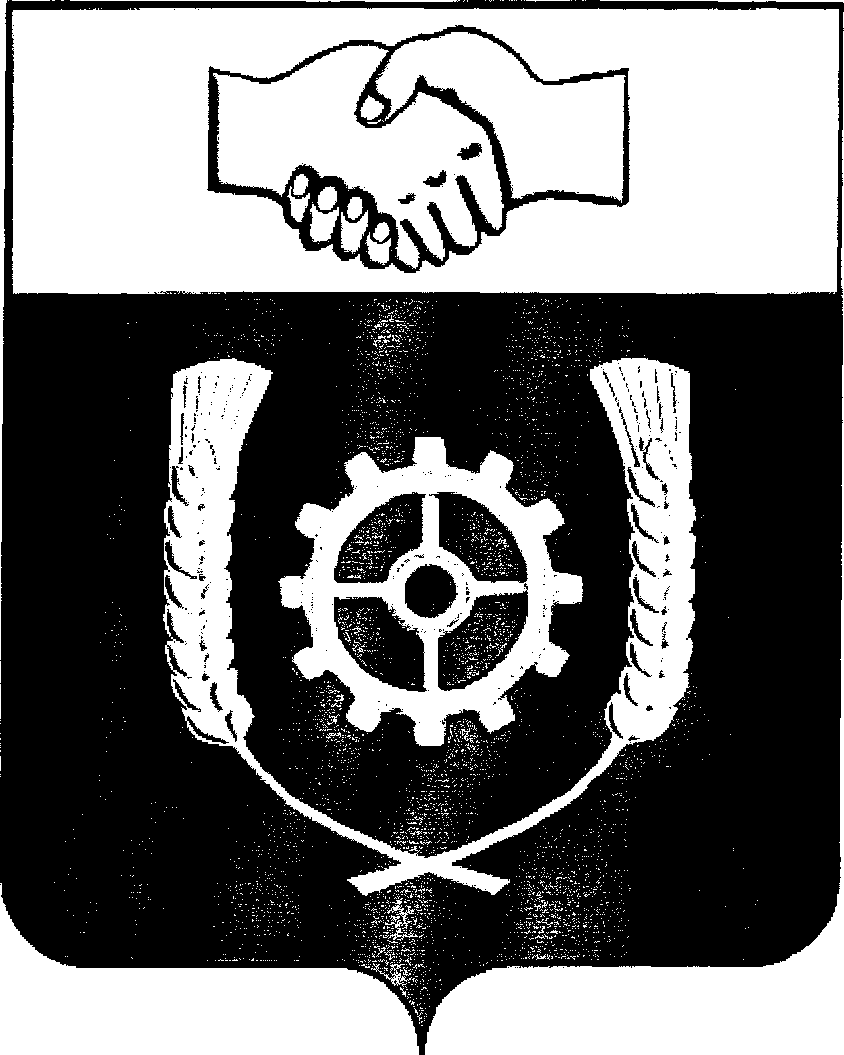 